رسومات 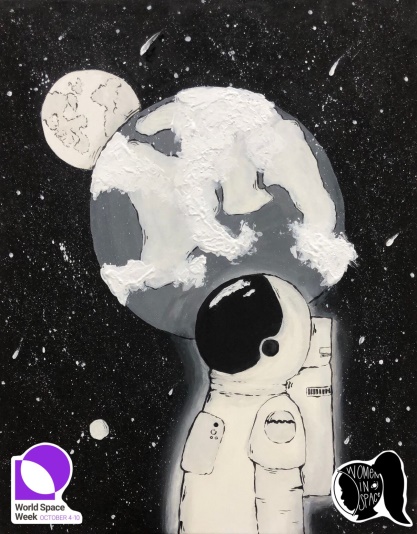 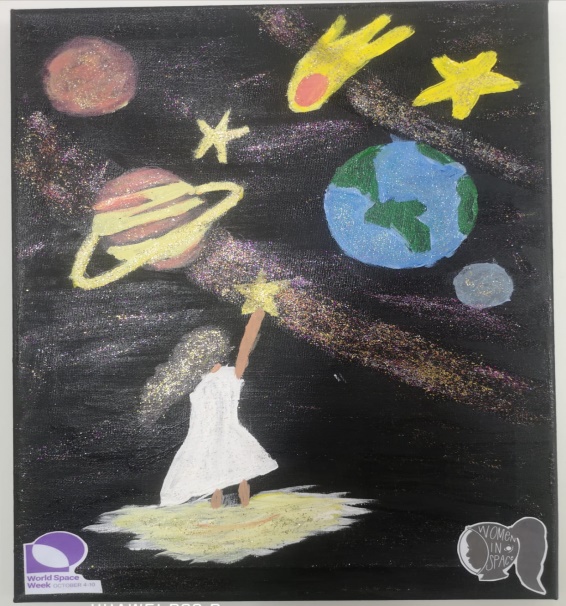 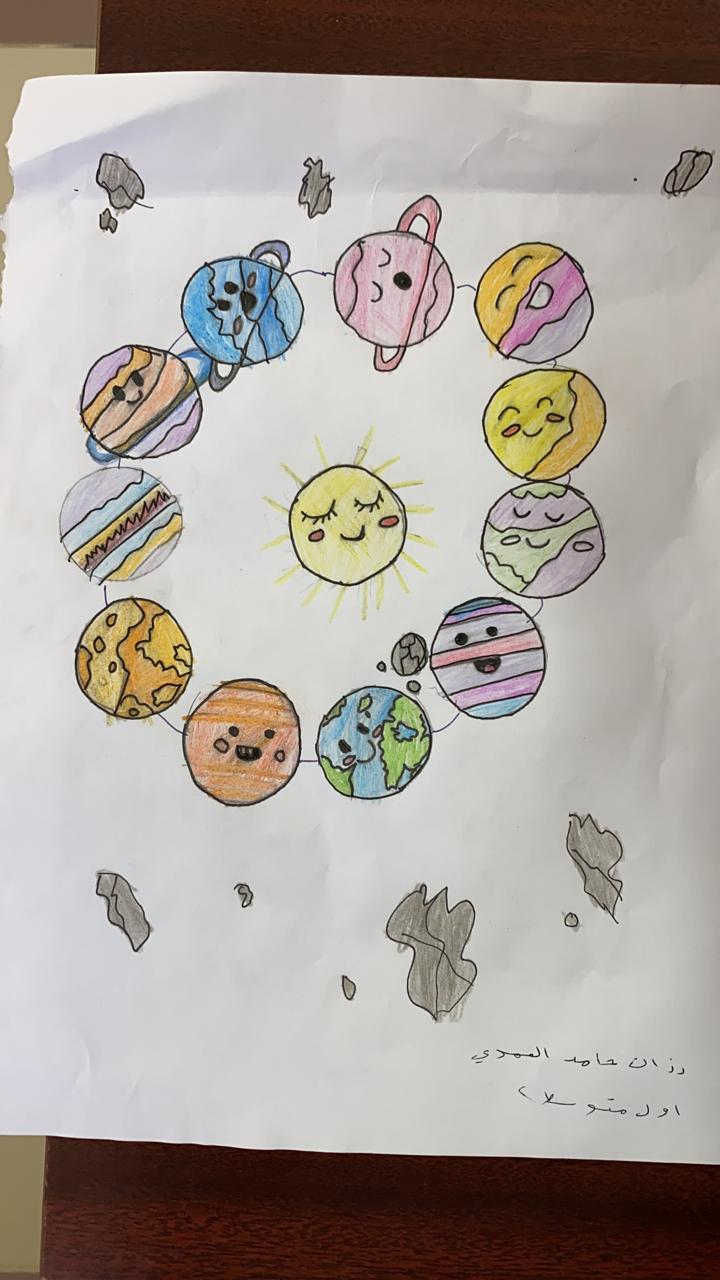 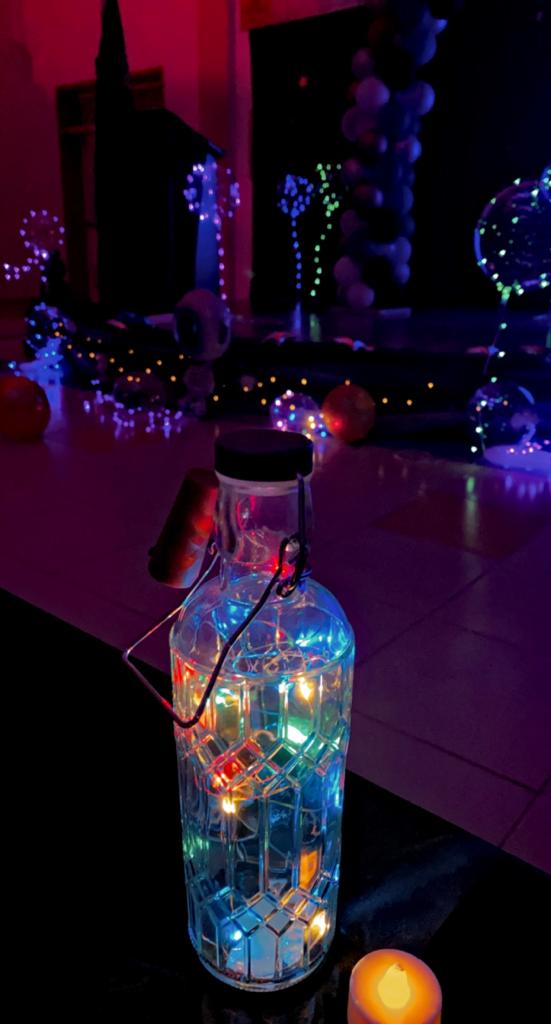 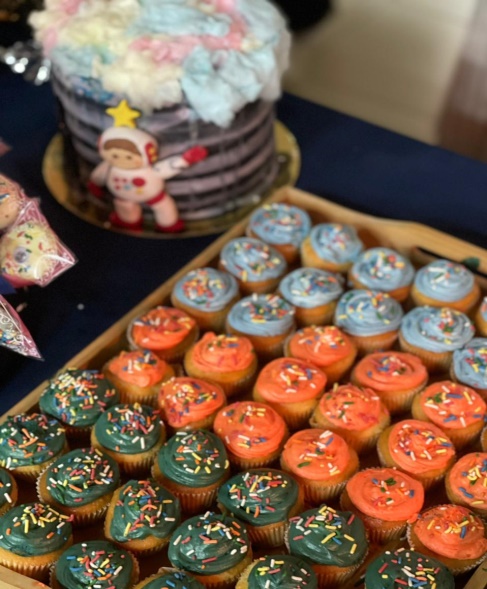 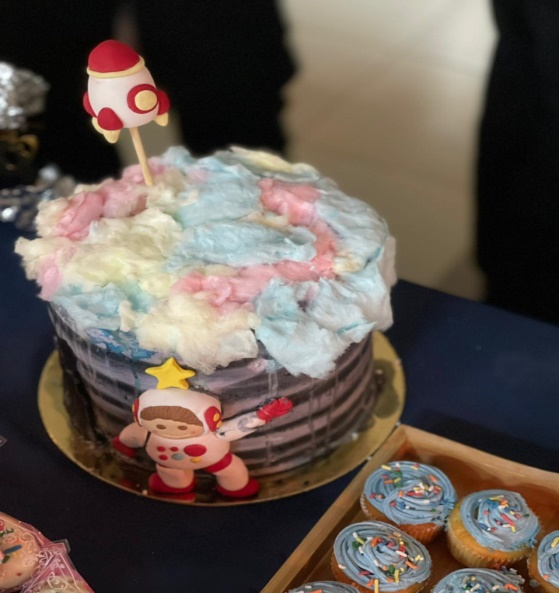 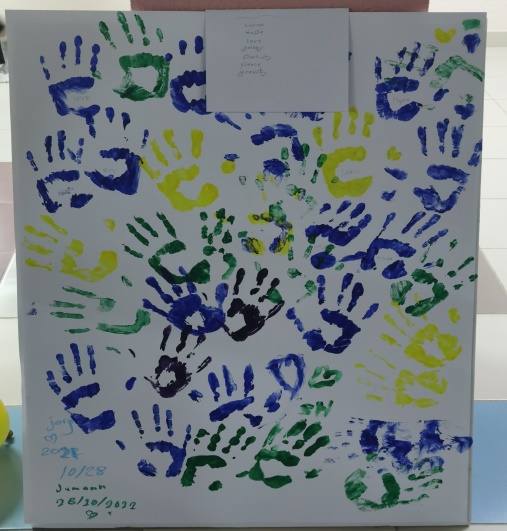 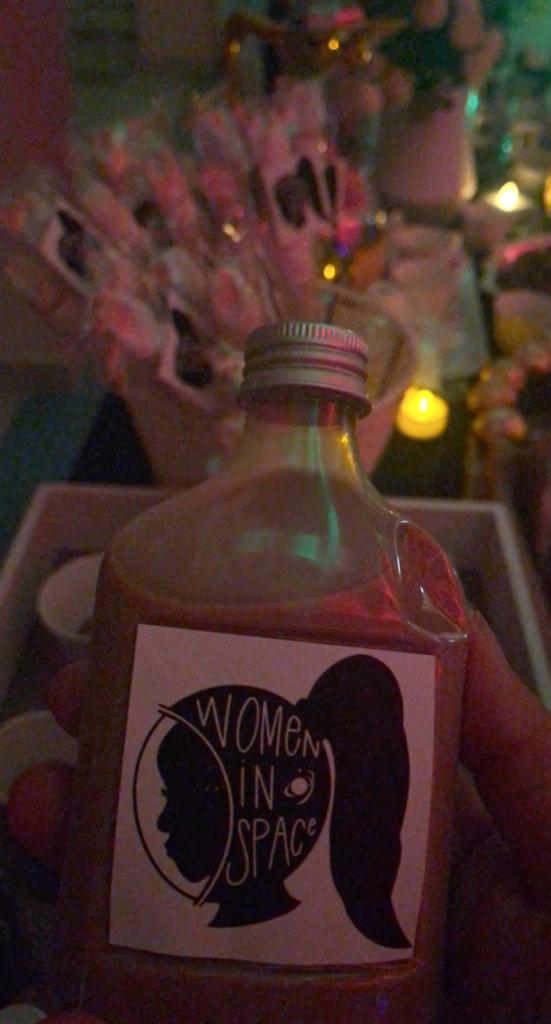 صور من الحفلأزياء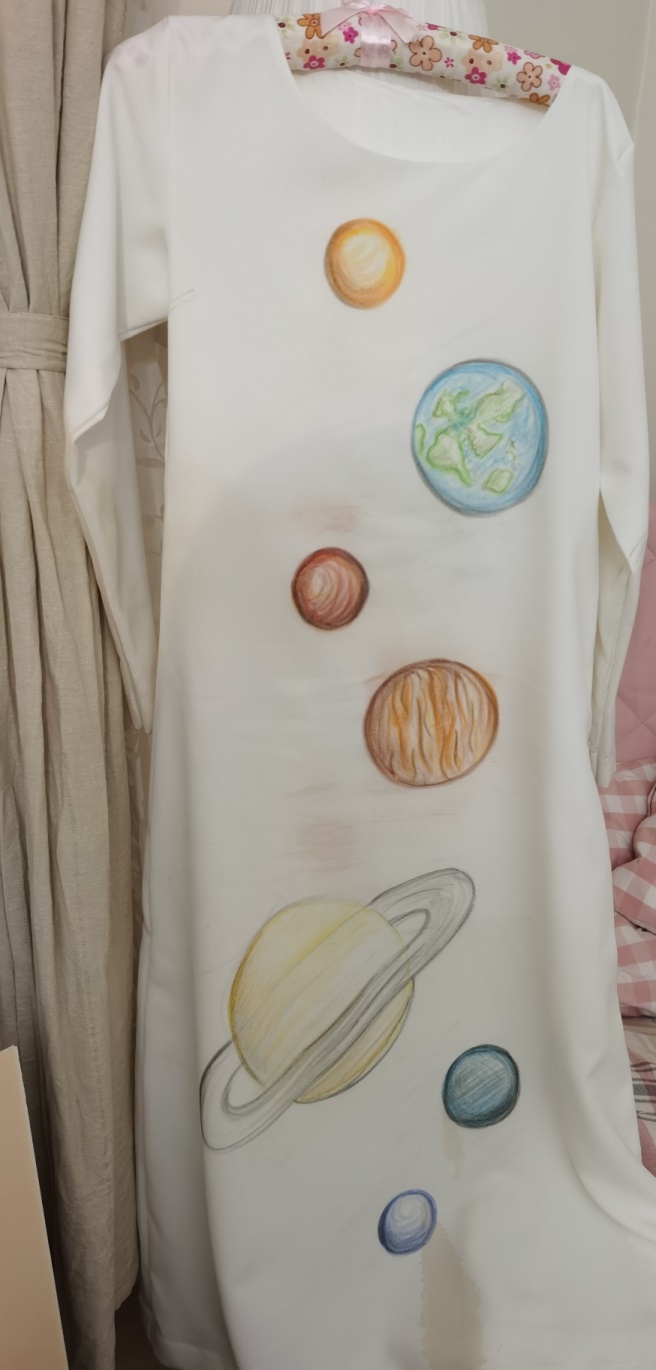 